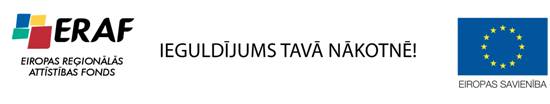 Valsts sabiedrība ar ierobežotu atbildībuTRAUMATOLOĢIJAS UN ORTOPĒDIJAS SLIMNĪCADuntes ielā 22, Rīgā, LV-1005NOLIKUMSIepirkuma procedūrai„Medicīniskā aprīkojuma piegāde centrālai sterilizācijas nodaļai”,identifikācijas Nr. VSIA TOS 2013/5MP-ERAFPASŪTĪTĀJS ir:Valsts sabiedrība ar ierobežotu atbildību „Traumatoloģijas un ortopēdijas slimnīca” (turpmāk tekstā – Slimnīca), kas darbojas saskaņā ar statūtiem; reģistrācijas Nr. 40003410729, adrese: Duntes 22, Rīga, LV-1005 „Swedbank” ASKonta Nr. LV92HABA0551009437916Kods: HABALV22Tel.67399300, fakss 67392348Iepirkuma procedūru organizē un realizē ar VSIA “Traumatoloģijas un ortopēdijas slimnīca” valdes priekšsēdētājas 2013. gada 10. decembra rīkojumu Nr. 01-6/153 apstiprināta Iepirkuma komisija.Iepirkuma procedūras nolikums un tā pielikumi izstrādāti saskaņā ar “Publisko iepirkumu likuma” 81 pantu (2013.gada 01.augusta redakcija).Par iepirkuma pretendentu var būt piegādātājs, kurš iesniedzis piedāvājumu šajā iepirkuma procedūrā, atbilstoši Tehniskās specifikācijas (pielikums Nr. 2) prasībām. Piegādātājs – fiziska vai juridiska persona, šāda personu apvienība jebkurā to kombinācijā, kas attiecīgi piedāvā piegādāt preces vai sniegt pakalpojumus.Medicīniskā aprīkojuma piegāde tiks veikta ERAF līdzfinansētās aktivitātes „Stacionārās veselības aprūpes attīstība”, projekta „Stacionārās veselības aprūpes infrastruktūras uzlabošana VSIA ”Traumatoloģijas un ortopēdijas slimnīca” ietvaros ar projekta nr. 3DP/3.1.5.3.1/11/IPIA/VEC/013.Finansēšanas avots:Nacionālais privātais finansējums 10 %;Valsts budžeta līdzfinansējums – 5.79%;Eiropas Reģionālās attīstības fonda finansējums 84.21 %.Iepirkuma priekšmets – medicīniskā aprīkojuma piegāde centrālai sterilizācijas nodaļai, saskaņā ar tehniskās specifikācijas prasībām, kas pievienotas Nolikuma Pielikumā Nr. 2.CPV kods: galvenais priekšmets: 33190000-8.Iepirkuma komisija par uzvarētāju atzīst pretendentu, kura kvalifikācija un piedāvājums atbilst Nolikumā norādītajām prasībām, un kura kopējā piedāvājuma cena, saskaņā ar finanšu piedāvājuma norādīto piedāvājuma kopējo cenu (LVL, bez PVN) būs viszemākā.Piegādes laiks: 3 mēnešu laikā no līguma noslēgšanas.Līguma izpildes vieta ir valsts sabiedrība ar ierobežotu atbildību “Traumatoloģijas un ortopēdijas slimnīca”, Rīgā, Duntes ielā 22. Ar iepirkuma procedūras uzvarētāju PASŪTĪTĀJS slēgs iepirkuma līgumu (turpmāk tekstā – Līgums, Pielikums Nr.4). Piedāvājumu iesniegšana:Piedāvājumus jāiesniedz personīgi vai jānosūta pa pastu slēgtā aizzīmogotā aploksnē ar norādi:Iepirkuma procedūra: „Medicīniskā aprīkojuma piegāde centrālai sterilizācijas nodaļai”iepirkuma identifikācijas Nr. VSIA TOS 2013/5MP-ERAF.Adrese: Duntes ielā 22, Rīgā, LV-1005Pretendenta nosaukums un adreseAtzīme: “Atvērt tikai iepirkuma komisijas klātbūtnē”.Piedāvājuma iesniegšanas vieta:Piedāvājumi jāiesniedz līdz 2014. gada 06. janvārim plkst. 11.00 VSIA “Traumatoloģijas un ortopēdijas slimnīca” Duntes ielā 22, Rīga, LV-1005, administratīvā korpusa II stāvā, vecākai iepirkumu speciālistei Zanei Liepiņai, pretendentam ierodoties personīgi vai pa pastu.Pretendentam ir jāiesniedz piedāvājums par tehniskā specifikācijā norādīto iepirkuma priekšmetu pilnā apjomā. Iepirkuma priekšmets daļās netiek dalīts.Piedāvājumu atvēršanaPiedāvājumu atvēršana:Piedāvājumi tiks atvērti 2014. gada 06. janvārī, plkst. 11.00, VSIA „Traumatoloģijas un ortopēdijas slimnīca”, administratīvā korpusa II stāvā, Duntes ielā 22, Rīgā, Latvijā slēgtā sanāksmē.Uzsākot iepirkuma procedūru, katrs iepirkuma komisijas loceklis un eksperts paraksta apliecinājumu, ka nav tādu apstākļu, kuru dēļ varētu uzskatīt, ka viņi ir ieinteresēti konkrēta pretendenta izvēlē vai darbībā. Ja šāds apliecinājums nav parakstīts, komisijas loceklis/eksperts nedrīkst piedalīties turpmākajā komisijas darbā.Piedāvājumu atvēršanu veic to iesniegšanas secībā. Iepirkuma komisija nosauc pretendentu, piedāvājuma iesniegšanas datumu, laiku un piedāvāto cenu.Piedāvājumu atvēršana tiek protokolēta, kurā norāda pretendenta nosaukumu, piedāvājuma iesniegšanas laiku, piedāvāto cenu un citas ziņas, kas raksturo piedāvājumu. Kad visi iepirkuma procedūras Nolikumā noteiktajā termiņā iesniegtie piedāvājumi atvērti, piedāvājumu atvēršanas sanāksmi slēdz. Pēc pretendenta pieprasījuma, 3 (trīs) darba dienu laikā pēc piedāvājumu atvēršanas sanāksmes, PASŪTĪTĀJS izsniedz pretendentam šīs sanāksmes protokola kopiju.Piedāvājumi, kas nebūs iesniegti noteiktajā kārtībā vai tiks saņemti pēc 13.1. punktā norādītā termiņa, netiks pieņemti un neatvērti tiks nosūtīti vai atdoti atpakaļ iesniedzējam.Kontaktpersonas:par iepirkuma procedūras nolikumu – vecākā iepirkumu speciāliste Zane Liepiņa, Duntes 22, Rīga,  tel. 67399248, fakss 67392348, e-pasts zane.liepina@tos.lv; par iepirkuma tehnisko specifikāciju – centralizētas sterilizācijas un sterilo materiālu apgādes nodaļas vadītāja Inga Buša, tālr. 67399367.Prasības pretendentam dalībai iepirkuma procedūrā:Visi pretendenti piedalās iepirkuma procedūrā uz vienādu noteikumu un vienlīdzības pamata, kā arī balstoties uz atklātības, brīvas konkurences, samērīguma un savstarpējas atzīšanas principiem.PASŪTĪTĀJS izslēdz Pretendentu no turpmākās dalības iepirkumā, kā arī neizskata pretendenta piedāvājumu, jebkurā no šādiem gadījumiem:pasludināts pretendenta maksātnespējas process (izņemot gadījumu, kad maksātnespējas procesā tiek piemērota sanācija vai cits līdzīga veida pasākumu kopums, kas vērsts uz parādnieka iespējamā bankrota novēršanu un maksātspējas atjaunošanu), apturēta vai pārtraukta tā saimnieciskā darbība, uzsākta tiesvedība par tā bankrotu vai tas tiek likvidēts;pretendentam Latvijā vai valstī, kurā tas reģistrēts vai kurā atrodas tā pastāvīgā dzīvesvieta, ir nodokļu parādi, tajā skaitā valsts sociālās apdrošināšanas obligāto iemaksu parādi, kas kopsummā kādā no valstīm pārsniedz 100 latus.Prasības pretendentu piedāvājuma noformējumam un iesniegšanas kārtībaiPiedāvājums sastāv no šādām daļām:pretendenta atlases dokumenti;tehniskais piedāvājums un finanšu piedāvājums.Visi ar pretendenta atlasi saistītie dokumenti jāiesniedz vienā oriģināla eksemplārā ar norādi “oriģināls”, datordrukā, latviešu valodā ar satura rādītāju. Dokumenti jānoformē saskaņā ar 28.09.2010. MK noteikumiem Nr.916 "Dokumentu izstrādāšanas un noformēšanas kārtība" un 06.05.2010. likumu "Dokumentu juridiskā spēka likums". Lapām jābūt numurētām un cauršūtām tā, lai tās nebūtu iespējams atdalīt. Uz pēdējās lapas cauršūšanai izmantotā diega gali nostiprināmi ar pārlīmētu lapu, kurā norādīts cauršūto lapu skaits, ko ar savu parakstu un pretendenta zīmogu apliecina uzņēmuma vadītājs vai tā pilnvarotā persona.Visi ar pretendenta tehnisko piedāvājumu un finanšu piedāvājumu saistītie dokumenti jāiesniedz vienā oriģināla eksemplārā ar norādi “oriģināls”, datordrukā, latviešu valodā ar satura rādītāju. Dokumenti jānoformē saskaņā ar 28.09.2010. MK noteikumiem Nr.916 "Dokumentu izstrādāšanas un noformēšanas kārtība" un 06.05.2010. likumu "Dokumentu juridiskā spēka likums". Lapām jābūt numurētām un cauršūtām tā, lai tās nebūtu iespējams atdalīt. Uz pēdējās lapas cauršūšanai izmantotā diega gali nostiprināmi ar pārlīmētu lapu, kurā norādīts cauršūto lapu skaits, ko ar savu parakstu un pretendenta zīmogu apliecina uzņēmuma vadītājs vai tā pilnvarotā persona. Pretendents pirms piedāvājuma iesniegšanas termiņa beigām var grozīt vai atsaukt iesniegto piedāvājumu.Pēc piedāvājumu iesniegšanas termiņa beigām pretendents nav tiesīgs savu piedāvājumu grozīt.Pretendenta atlases dokumentiPretendenta pieteikums iepirkuma procedūrai (saskaņā ar pielikumu Nr.1). Pieteikumu paraksta pretendentu pārstāvēt tiesīgā persona (atbilstoši ierakstiem komercreģistrā) vai tā pilnvarotas personas (pievienojot attiecīgu pilnvaru). Ja piedāvājumu kā pretendents iesniedz personu apvienība, tad pieteikumu paraksta visas personas, kas iekļautas apvienībā, un pieteikumā norāda personu, kura pārstāv personu apvienību iepirkuma procedūrā, kā arī norāda katras personas atbildības apjomu;Uzņēmuma vadītāja apliecināta LR Uzņēmumu reģistra/Komercreģistra vai līdzvērtīgas uzņēmējdarbību/ komercdarbību reģistrējošas iestādes ārvalstīs izdotas reģistrācijas apliecības kopija;Apstiprinājums, ka piedāvātajām precēm ir Eiropas Savienības valstī izdots CE zīme un atbilstības sertifikāts;Pretendenta vadītāja (atbilstoši ierakstiem komercreģistrā) vai pilnvarotās personas (pievienojot pilnvaras oriģinālu vai apstiprinātu kopiju) apstiprināts apliecinājums, ka pretendents apņemas piegādāt Preci saskaņā ar tehnisko specifikāciju, Tehnisko un Finanšu piedāvājumu.Iepirkuma komisija, pirms lēmuma pieņemšanas, par pretendentu, kuram būtu piešķiramas līguma slēgšanas tiesības:attiecībā uz Latvijā reģistrētu (Latvijā atrodas pastāvīgā dzīvesvieta) pretendentu informāciju par maksātnespējas un likvidācijas procesu pieprasa no Uzņēmumu reģistra un informāciju par saimnieciskās darbības apturēšanu iegūst Valsts ieņēmumu dienesta lēmumu par nodokļu maksātāju saimnieciskās darbības apturēšanu datubāzē. Faktu, ka informācija iegūta minētajā datubāzē, apliecina izdruka no šīs datubāzes, kurā fiksēts informācijas iegūšanas laiks;attiecībā uz pretendentu (neatkarīgi no tā reģistrācijas valsts vai pastāvīgās dzīvesvietas) informāciju par Valsts ieņēmumu dienesta administrēto nodokļu parādiem, tajā skaitā valsts sociālās apdrošināšanas obligāto iemaksu parādiem, kas kopsummā pārsniedz 100 latus, iegūst Valsts ieņēmumu dienesta administrēto nodokļu (nodevu) parādnieku datubāzē. Faktu, ka informācija iegūta minētajā datubāzē, apliecina izdruka no šīs datubāzes, kurā fiksēts informācijas iegūšanas laiks.attiecībā uz ārvalstī reģistrētu (ārvalstī atrodas pastāvīgā dzīvesvieta) pretendentu pieprasa, lai tas termiņā, kas nav īsāks par 10 darbdienām pēc dienas, kad pieprasījums izsniegts vai nosūtīts, iesniedz attiecīgās ārvalsts kompetentās institūcijas izziņu, kas apliecina, ka:pretendentam nav pasludināts maksātnespējas process, tas neatrodas likvidācijas stadijā un tā saimnieciskā darbība nav apturēta,pretendentam attiecīgajā ārvalstī nav nodokļu parādu, tajā skaitā valsts sociālās apdrošināšanas obligāto iemaksu parādu, kas kopsummā pārsniedz 100 latus.PASŪTĪTĀJS izslēdz Pretendentu no turpmākās dalības iepirkumā, kā arī neizskata pretendenta piedāvājum, ja pretendents ir sniedzis nepatiesu informāciju savas kvalifikācijas novērtēšanai vai vispār nav sniedzis pieprasīto informāciju.Tehniskais - finanšu piedāvājums Tehnisko piedāvājumu pretendents sagatavo atbilstoši Tehniskā specifikācija – Tehniskā piedāvājuma forma (pielikums nr.2). Finanšu piedāvājumu pretendents sagatavo atbilstoši PASŪTĪTĀJA norādītajai finanšu piedāvājuma formai (Pielikums Nr.3).Finanšu piedāvājumā jānorāda:cena, kas izteikta Latvijas naudas vienībā – latos () un eiro (EUR);galējā piedāvājuma cena (ne vairāk kā 2 cipari aiz komata), un cenā nekādi grozījumi nav pieļaujami (iesniegta tiek pēdējā cena);preces cena par vienu vienību bez PVN un ar PVN, un kopējā cena bez PVN un ar PVN. Cenā jābūt iekļautām visām izmaksām, kas saistītas ar preces piegādi, uzglabāšanu, u.c. izdevumi.Iepirkuma komisija salīdzinās iesniegto piedāvājumu cenas bez PVN. Pretendents var iesniegt tikai vienu finanšu piedāvājuma variantu.Pretendentu atlase, tehnisko piedāvājumu atbilstības pārbaude un piedāvājumu vērtēšanaPretendentu atlasi, tehnisko piedāvājumu atbilstības pārbaudi un finanšu piedāvājumu vērtēšanu iepirkuma komisija veic slēgtā sanāksmē.Iepirkuma komisija ir tiesīga prasīt pretendentiem sniegt papildus paskaidrojumus, uzdot jautājumus rakstiski un tādā pašā veidā saņemt atbildi, ja tas nepieciešams pretendentu atlasei, tehnisko piedāvājumu atbilstības pārbaudei, kā arī piedāvājumu salīdzināšanai.Aritmētisko kļūdu labošana un nepamatoti lēts piedāvājumsPiedāvājumu vērtēšanas laikā iepirkuma komisija pārbauda, vai:piedāvājumā nav aritmētisku kļūdu. Ja komisija konstatē šādas kļūdas, tā šīs kļūdas izlabo. Par kļūdu labojumu un laboto piedāvājuma summu komisija 3 (trīs) darba dienu laikā paziņo pretendentam, kura pieļautās kļūdas labotas. Vērtējot finanšu piedāvājumu, komisija ņem vērā labojumus.piedāvājums nav nepamatoti lēts. Ja Pretendenta iesniegtais piedāvājums ir nepamatoti lēts, iepirkuma komisija pirms šā pretendenta iespējamās noraidīšanas rakstveidā pieprasa detalizētu paskaidrojumu par būtiskajiem piedāvājuma nosacījumiem. Ja piedāvājums ir ar nepamatoti zemu cenu kādā no pozīcijām, komisijai ir tiesības uzskatīt, ka viss piedāvājums ir nepamatoti lēts.Iepirkuma procedūras izbeigšana vai pārtraukšana Pasūtītājs ir tiesīgs pārtraukt iepirkumu un neslēgt līgumu, ja tam ir objektīvs pamatojums.Iepirkuma procedūru var pārtraukt jebkurā no iepirkuma procedūras norises posmiem no procedūras izsludināšanas brīža līdz līguma noslēgšanas brīdim.Informācija par līgumu un tā noslēgšanuIepirkuma līguma slēgšana:Pamatojoties uz iepirkuma komisijas lēmumu, PASŪTĪTĀJS nosūta pretendentam, kura piedāvājums atzīts par uzvarētāju, uzaicinājumu noslēgt līgumu (pielikums Nr.4).Ne vēlāk kā piecas darbdienas pēc tam, kad noslēgts līgums, pasūtītājs publicē informatīvu paziņojumu par noslēgto līgumu Iepirkumu uzraudzības biroja mājaslapā internetā. Ne vēlāk kā dienā, kad stājas spēkā attiecīgi iepirkuma līgums vai tā grozījumi, pasūtītājs savā mājaslapā internetā ievieto attiecīgi iepirkuma līguma vai tā grozījumu tekstu, atbilstoši normatīvajos aktos noteiktajai kārtībai ievērojot komercnoslēpuma aizsardzības prasības. Iepirkuma līguma un tā grozījumu teksts ir pieejams pasūtītāja mājaslapā internetā vismaz visā iepirkuma līguma darbības laikā, bet ne mazāk kā 36 mēnešus pēc līguma spēkā stāšanās dienas.Ja izraudzītais pretendents atsakās slēgt līgumu ar PASŪTĪTĀJU, PASŪTĪTĀJS pieņem lēmumu slēgt līgumu ar nākamo pretendentu, kurš piedāvājis zemāko cenu, vai pārtraukt procedūru, neizvēloties nevienu piedāvājumu. Ja pieņemts lēmums slēgt līgumu ar nākamo pretendentu, kurš piedāvājis zemāko cenu, bet tas atsakās līgumu slēgt, PASŪTĪTĀJS pieņem lēmumu pārtraukt iepirkuma procedūru, neizvēloties nevienu piedāvājumu.Citi noteikumiVisi izdevumi, kas saistīti ar iepirkuma procedūras piedāvājuma sagatavošanu un iesniegšanu, jāsedz pretendentam.Papildu informāciju iepirkuma komisija ievietos Slimnīcas mājas lapā internetā: http://www.tos.lv/lv/ERAF_III.Iepirkuma procedūras nolikums sastādīts latviešu valodā un tam ir 4 (četri) pielikumi, kas ir šī Nolikuma neatņemamas sastāvdaļas:Pielikums Nr. 1 – Pretendenta pieteikums iepirkuma procedūrai uz 1 lpp.;Pielikums Nr. 2 – Tehniskās specifikācija – tehniskā piedāvājuma forma uz 6 lp.;Pielikums Nr. 3 – Finanšu piedāvājuma forma uz 1lp.;Pielikums Nr. 4 - Līguma projekts uz 5lp.Iepirkuma komisijas priekšsēdētāja 			I. RantiņaPielikums Nr.1Iepirkuma procedūra „Medicīniskā aprīkojuma piegāde centrālai sterilizācijas nodaļai”,identifikācijas Nr. VSIA TOS 2013/5MP-ERAFPIETEIKUMS iepirkuma procedūrai(amatpersonas ieņemamais amats, vārds, uzvārds)Ar šī pieteikuma iesniegšanu:  piesakās piedalīties iepirkuma procedūrā „Medicīniskā aprīkojuma piegāde centrālai sterilizācijas nodaļai” (iepirkuma identifikācijas Nr. VSIA TOS 2013/5MP-ERAF), ko rīko PASŪTĪTĀJS – valsts sabiedrība ar ierobežotu atbildību “Traumatoloģijas un ortopēdijas slimnīca”, reģistrācijas Nr.40003410729, juridiskā adrese Duntes iela 22, Rīga, LV-1005.Paraksts:_________________________/_______________________/                                  (uzņēmuma (uzņēmējsabiedrības) vadītājs vai pilnvarotais pārstāvis)                                                                                                    Z.v.     (ieņemamais amats, vārds, uzvārds,  telefons)2013.gada ______. ________________Pielikums Nr.2Iepirkuma procedūras „Medicīniskā aprīkojuma piegāde centrālai sterilizācijas nodaļai”Identifikācijas Nr. VSIA TOS 2013/5MP-ERAFTEHNISKĀ SPECIFIKĀCIJA – TEHNISKĀ PIEDĀVĀJUMA FORMAKopējās prasībasTehniskajam piedāvājumam jāpievieno piedāvātās preces ražotājfirmas tipogrāfiski drukāta brošūra (latviešu, krievu, angļu vai vācu valodā) vai ir jābūt precīzai elektroniskās adreses norādei.Visu tehniskajā specifikācijā prasīto funkciju un parametru atbilstībai piedāvājumā jābūt apstiprinātai ar atsauci uz konkrētu vietu (lapaspusi, rindkopu) pievienotajā oriģinālajā ražotāja brošūrā vai instrukcijā, prasītā apraksta adresi konkrētajā mājaslapā, vai arī ar oficiālu, konkursa komisijai adresētu ražotāja apliecinājuma vēstules oriģinālu par parametra vai funkcijas atbilstību prasībām.Norādīt piegādes laiku no iepirkuma līguma slēgšanas brīža.Pretendenta rakstveida apliecinājums:Par piedāvāto Preču garantiju un, ka tajā laikā tiks nodrošināts garantijas tehniskais remonts (par iepirkuma priekšmeta 1.pozīciju);Pretendents iekārtas apkopei un remontam nodrošinās sertificētu tehnisko speciālistu ar ražotāja apliecinošu sertifikātu (par iepirkuma priekšmeta 1.pozīciju);Pretendents nodrošinās bezmaksas iekārtu piegādi un uzstādīšanu, personāla apmācību (par iepirkuma priekšmeta 1. un 2. pozīciju);.Pielikums Nr.3Iepirkuma procedūras„Medicīniskā aprīkojuma piegāde centrālai sterilizācijas nodaļai”iepirkuma identifikācijas Nr. VSIA TOS 2013/5MP-ERAF	Finanšu piedāvājuma forma	Pretendentspiedāvā piegādāt iepirkumam „Medicīniskā aprīkojuma piegāde centrālai sterilizācijas nodaļai” iepirkuma identifikācijas Nr. VSIA TOS 2013/5MP-ERAF, nolikuma un tā Tehniskās specifikācijas prasībām atbilstošas Preces par šādām cenām: Uzņēmuma vadītājs (pilnvarotā persona)                                           (paraksts)__ / __ / ____                                                                                          Z.v.(diena/mēnesis/gads)Pielikums Nr.4Iepirkuma procedūras„Medicīniskā aprīkojuma piegāde centrālai sterilizācijas nodaļai”,iepirkuma identifikācijas Nr. VSIA TOS 2013/5MP-ERAFLīguma projektsRīgā                                                                                                       2013. gada _____________Valsts sabiedrība ar ierobežotu atbildību “Traumatoloģijas un ortopēdijas slimnīca”, reģistrēta Latvijas Uzņēmumu reģistrā 2004. gada 11. novembrī ar reģistrācijas Nr. 40003410729, Rīgā, Duntes iela 22 ,turpmāk saukta - Pasūtītājs, tās valdes priekšsēdētājas Anitas Vaivodes un valdes locekles Ineses Rantiņa personās, kuras darbojas pamatojoties uz Statūtiem, no vienas puses, turpmāk tekstā  - Pasūtītājs, un _______________________________, turpmāk saukts - PĀRDEVĒJS, tās ____________________ personā, kurš rīkojas uz statūtu pamata, no otras puses, abi kopā turpmāk Līdzēji, pastāvot pilnīgai vienprātībai, bez viltus, maldiem un spaidiem, ERAF līdzfinansētās aktivitātes „Stacionārās veselības aprūpes attīstība”, projekta „Stacionārās veselības aprūpes infrastruktūras uzlabošana VSIA ”Traumatoloģijas un ortopēdijas slimnīca” ietvaros ar projekta nr. 3DP/3.1.5.3.1/11/IPIA/VEC/013, saskaņā ar likumu "Publisko iepirkumu likums" un iepirkuma procedūru „Medicīniskā aprīkojuma piegāde centrālai sterilizācijas nodaļai”, (identifikācijas Nr. VSIA TOS 2013/5MP-ERAF), noslēdza šādu iepirkuma līgumu, turpmāk - Līgums:Līguma priekšmets priekšmets ir medicīniskā aprīkojuma piegāde centrālai sterilizācijas nodaļai atbilstoši tehniskās specifikācijas prasībām.PIRCĒJS pasūta un apmaksā, bet PĀRDEVĒJS piegādā preces saskaņā ar iepirkuma procedūrā iesniegto Pārdevēja Tehnisko piedāvājumu (2. pielikums), Finanšu piedāvājumu (3. pielikums) un Tehnisko specifikāciju (1.pielikums), kas ir līguma neatņemamas sastāvdaļas. PĀRDEVĒJAM nav tiesību veikt izmaiņas specifikācijā bez to saskaņošanas ar PIRCĒJU.Preces nosaukumu, daudzumu un vērtību katru reizi fiksē preču pavadzīmē – rēķinā.PĀRDEVĒJS atbild par piegādātās preces kvalitāti un sedz PIRCĒJAm visus pierādītos ar preces neatbilstību kvalitātei saistītos zaudējumus.PRECEI jābūt iepakotai tarā, kas atbilst ražotāja valsts standartiem vai tehnisko noteikumu prasībām, un kas nodrošina nemainīgu preces kvalitātes saglabāšanu tās pārvadāšanas un glabāšanas laikā.Līguma summa un samaksas kārtība kopējā summa ir Ls_____ (_____  ___ santīmi) bez PVN. Pievienotās vērtības nodoklis nav Līguma priekšmeta daļa, tas tiek maksāts atbilstoši attiecīgajā maksāšanas brīdī normatīvajos aktos noteiktajamCenas tiek noteiktas latos (Ls) un euro, vadoties no iepirkuma procedūrā iesniegtā Finanšu piedāvājuma un tiek norādītas  pielikumā Nr. 2. Mainoties valstī valūtai no latiem uz euro, atbilstošās izmaiņas līgumā tiek veiktas saskaņā ar 01.03.2013. Euro ieviešanas kārtības likuma nosacījumiem, bez papildus saskaņošanas.Preces cenā ir iekļauti transportēšanas izdevumi, nodokļi, kā arī citi izdevumi, kas rodas PĀRDEVĒJAm sakarā ar Preces ievešanu Latvijas Republikā un tās piegādi.Visi papildus izdevumi, kuri var rasties PĀRDEVĒJAm, saskaņā ar šo , iepriekš rakstiski jāsaskaņo ar PIRCĒJU. Gadījumā, ja papildus izdevumi netika iepriekš rakstiski saskaņoti ar PIRCĒJU, tie PĀRDEVĒJAm netiek atlīdzināti.PIRCĒJS apmaksā preci, veicot pēcapmaksu 30 (trīsdesmit) dienu laikā no preces piegādes brīža, pēc preču pavadzīmes - rēķina iesniegšanas.Par preces apmaksas dienu tiek uzskatīta diena, kad PIRCĒJS ir pārskaitījis naudu uz PĀRDEVĒJA bankas kontu, ko apliecina attiecīgais maksājuma uzdevums.PĀRDEVĒJA izrakstītajos rēķinos obligāti jānorāda attiecīgā Eiropas Reģionālā attīstības fonda finansētā projekta numurs.PRECES PIEŅEMŠANAS – NODOŠANAS NOSACĪJUMIPar preces piegādi PIRCĒJS sastāda pieņemšanas – nodošanas aktu, pirms kura parakstīšanas PIRCĒJS pārliecinās par preces atbilstību līguma nosacījumiem un vai prece ir atbilstošā kvalitātē. PIRCĒJS ir tiesīgs veikt kontroli pār šī līguma izpildi, pieaicinot speciālistus un ekspertus, pieprasīt un saņemt no pārdevēja ar piegādes izpildi saistītos dokumentus vai to kopijas.Vienlaicīgi ar PRECES piegādi un nodošanu, PĀRDEVĒJS nodod PIRCĒJAM PRECES tehnisko dokumentāciju.Ja Pārdevējs noteiktajā termiņā PRECI nav piegādājis, piegādājis nekvalitatīvu vai neatbilstošu tehniskās specifikācijas prasībām, vai piegādājis PRECI, kas nav darba kārtībā, tad tiek sastādīts defekta akts, kurā PIRCĒJS norāda atklātos trūkumus.Pircējs defekta aktu sastāda 5 darbdienu laikā no defektu konstatēšanas brīža.Defekta aktu paraksta līdzēju pilnvarotie pārstāvji un tas kļūst par šī līguma neatņemamu sastāvdaļu.PĀRDEVĒJAM 5 (piecu) darba dienu laikā pēc PIRCĒJa defekta akta saņemšanas rakstveidā jāapstiprina defektu konstatēšanas fakts.Tālākā PRECES pieņemšanas – nodošanas akta parakstīšana ir iespējama tikai pēc defekta aktā norādīto trūkumu pilnīgas novēršanas.PRECES KVALITĀTESaskaņā ar šo līgumu, piegādājamās preces kvalitātei ir jāatbilst noteiktajiem standartiem ražotājvalstī, un to kvalitāte tiek apstiprināta ar kvalitātes sertifikātu vai citu, kvalitāti apliecinošu dokumentu, kuru izsniedz ražotājs un kuru PĀRDEVĒJs kopā ar piegādāto precI nodod PIRCĒJam. PĀRDEVĒJS atbild par piegādātās preces kvalitāti un sedz PIRCĒJam visus pierādītos ar preces neatbilstību kvalitātei saistītos zaudējumus.Līdzēju saistības un atbildībaPārdevēja saistības:Pārdevējs apņemas veikt savlaicīgu PRECES piegādi, kā arī PRECES tehnisko apkalpošanu garantijas laikā.Pārdevējs veic PRECES piegādi PIRCĒJA uzraudzībā.Pārdevējs apņemas nodrošināt PRECES piegādei izmantoto materiālu, metožu, kā arī darba izpildē un pārraudzībā iesaistīto darbinieku kvalifikācijas atbilstību LR spēkā esošo normatīvo aktu prasībām.PĀRDEVĒJs garantē, ka prece atrodas tādā stāvoklī, lai to varētu lietot paredzētajiem nolūkiem.Pircēja saistības:Pircējs apņemas veikt samaksu par PRECI šajā līgumā noteiktajos termiņos un kārtībā.Pircējs apņemas savlaicīgi veikt Pārdevēja piegādātās un uzstādītās PRECES pieņemšanu.Pircējs apņemas izmantot PRECI atbilstoši tās ekspluatācijas noteikumu prasībām.Līdzēji ir savstarpēji atbildīgi par otram līdzējam nodarītajiem zaudējumiem, ja tie radušies viena līdzēja vai tā darbinieku, kā arī šī līdzēja līguma izpildē iesaistīto trešo personu darbības vai bezdarbības, kā arī rupjas neuzmanības, ļaunā nolūkā izdarīto darbību vai nolaidības rezultātā.Līguma izpildes termiņš, vieta un nosacījumiPĀRDEVĒJS apņemas piegādāt PRECI __ (_____) mēnešu laikā no Līguma parakstīšanas brīža. PĀRDEVĒJs piegādā PIRCĒJam preci ar savu transportu uz PIRCĒJa norādīto adresi: VSIA “Traumatoloģijas un ortopēdijas slimnīca”, Duntes ielā 22, Rīgā, un sedz visus ar to saistītos izdevumus.PRECei ir jābūt iepakotai tā, lai pie transportēšanas un glabāšanas saglabātos nemainīga PRECes kvalitāte.Prece uzskatāma nodota un uzstādīta PIRCĒJam no preču pavadzīmes - rēķina un pieņemšanas - nodošanas akta parakstīšanas dienas. Preču pavadzīmi - rēķinu un pieņemšanas - nodošanas aktu no PIRCĒJa puses paraksta PIRCĒJa pilnvarotā personas.Ja PIRCĒJs kāda iemesla dēļ atsakās parakstīt preču pavadzīmes - rēķinu un pieņemšanas - nodošanas aktu par saņemto preci, viņa pienākums ir rakstiski informēt PĀRDEVĒJu par atteikuma iemesliem 5 (piecu) darba dienu laikā no preču pavadzīmes - rēķina saņemšanas dienas.PĀRDEVĒJs ir atbildīgs par visiem transporta un citiem izdevumiem, kuri saistīti ar bojāto vai sajaukto izstrādājumu atpakaļ atgriešanu, kas rodas PĀRDEVĒJa valstī, tranzītvalstī vai PIRCĒJa valsts teritorijā.Līdzēju atbildība par līguma nepildīšanuLīgums stājas spēkā no Līdzēju parakstīšanas brīža un darbojas līdz saistību pilnīgai izpildei, ievērojot Līguma nosacījumus.Par preces nesavlaicīgu piegādi tiek noteikts līgumsods 0,1% apmērā no laikā nepiegādātās preces vērtības par katru nokavēto piegādes dienu.Par piegādātās preces nesavlaicīgu apmaksu tiek noteikts līgumsods 0,1% apmērā par katru maksājuma dienu.Līgumsoda samaksa neatbrīvo Līdzējus no Līguma izpildes.Līguma grozīšanas kārtība un kārtība, kādā pieļaujama atkāpšanās no līgumaPIRCĒJam ir tiesības nekavējoties pārtraukt līgumu: ja ir notikusi PĀRDEVĒJa labprātīga vai piespiedu likvidācija; ja pret PĀRDEVĒJu ir uzsākta maksātnespējas vai bankrota procedūra, vai tā darbība ir apturēta.PĀRDEVĒJam ir tiesības pārtraukt līgumu, savlaicīgi paziņojot par to PIRCĒJam, ja PIRCĒJs pēc atkārtotiem rakstveida atgādinājumiem pastāvīgi nepilda savas saistības.GarantijasPRECES garantijas termiņš ir 24 kalendārie mēneši no tās piegādes un pavadzīmes - rēķina parakstīšanas brīža.Ar garantijas termiņu jāsaprot laika posms, kura ietvaros PĀRDEVĒJS apņemas bez maksas novērst PRECES bojājumus, kas PRECEI radušies ekspluatācijas rezultātā ar nosacījumu, ka PIRCĒJS ir ievērojis visus šīs PRECES ekspluatācijas noteikumus.Garantijas laikā Pārdevējs ir atbildīgs par katru PRECES defektu, ja vien tas nav radies PRECES nepareizas ekspluatācijas dēļ. Garantijas laikā Pārdevējs apņemas bez maksas veikt bojātās PRECES remontu _____ stundu laikā pēc Pircēja pilnvarotās personas telefoniska izsaukuma saņemšanas brīža.Ja garantijas remonts netiek pienācīgi veikts, pārdevējs maksā līgumsodu 0,5 % apmērā no līguma summas par katru nokavēto dienu. Līgumsods nav jāmaksā, ja pārdevējs ar pircēja rakstisku piekrišanu bojāto PRECI nekavējoties aizvieto ar citu līdzvērtīgu PRECI.preces garantijas laikā Pārdevējs veic regulāras bezmaksas PRECES pārbaudes _____ reizes mēnesī.Tehniskās apkalpošanas apjoms noteiktajā garantijas laikā var tikt noteikts abu PUŠU noslēgtajā servisa līgumā.Ja noteiktajā garantijas laikā PIRCĒJS konstatē PRECES defektu, tad Pircēja pilnvarotais pārstāvis kopā ar pārdevēja pilnvaroto pārstāvi 5 (piecu) darba dienu laikā rakstiskā formā sastāda tehnisko slēdzienu – aktu, kuru nosūta pārdevējam.PĀRDEVĒJAM 5 (piecu) darba dienu laikā pēc PIRCĒJa pretenzijas saņemšanas dienas rakstveidā jāapstiprina defekta konstatēšanas fakts.Nepārvarama varaAbas līgumslēdzējas puses nav atbildīgas par šajā līgumā noteikto saistību neizpildi vai daļēju izpildi, gadījumā, ja tas ir noticis neparedzamas varas ietekmē, piemēram, likumdošanas izmaiņas, ugunsgrēks, dabas katastrofas, masu nekārtības, banku bankroti vai citi gadījumi. Puse, kas iepriekšminēto apstākļu dēļ nespēj pildīt savus pienākumus informē otru pusi par šiem apstākļiem 5 darba dienu laikā pēc apstākļu iestāšanās un norāda konkrētos apstākļus.Ja iepriekšminētie neparedzētie apstākļi ilgst vairāk nekā mēnesi, katrai PUSEI ir tiesības atteikties no tālākas līguma saistību izpildes un ne vienai no PUSĒM nav tiesību pieprasīt, lai otra PUSE atlīdzinātu jebkura rakstura zaudējumus.Pārējie nosacījumiLīgumā vai tā pielikumos ietvertie nosacījumi var tikt grozīti vai papildināti tikai abiem līdzējiem, vai to pilnvarotiem pārstāvjiem parakstot papildus vienošanās protokolu. Līdzēju (puses) saziņa sakarā ar šī līguma izpildi notiek rakstveidā.PĀRDEVĒJS piedāvājumā iekļauto Slimnīcas centralizētas sterilizācijas un sterilo materiālu apgādes nodaļas darbinieku apmācību darbam ar PRECI organizē pēc aprīkojuma piegādes un pieņemšanas – nodošanas akta parakstīšanas. Pircēja pilnvarotā persona ir atbildīga par apmācību nodrošināšanu un apmācāmo personu uzskaiti.Par jautājumiem, kuri nav atrunāti šajā līgumā, Līdzēji (puses) vadās, saskaņā ar LR normatīvajiem aktiem.Līdzēju (pušu) domstarpības, kas saistītas ar līguma izpildi, tiek risinātas vienošanās ceļā. Vienošanās tiek noformēta tikai rakstiski. Gadījumā, ja Līdzēji (puses) nevienojas, tad strīdu nodod izskatīšanai tiesā LR normatīvajos aktos paredzētajā kārtībā.Ja līguma darbības laikā notiek Līdzēju (pušu) reorganizācija, likvidācija utt., tā tiesības un pienākumus realizē tiesību un saistību pārņēmējs.PĀRDEVĒJs nedrīkst nodot līguma saistību izpildi trešajai personai bez PIRCĒJa iepriekšējas rakstiskas piekrišanas.Pilnvarotās personas šī līguma saistību izpildīšanā:No PIRCĒJa puses: _________ tālr. _____, fakss ________, e-pasts: _______  No PĀRDEVĒJA puses: ________________tālr. __________fakss:________Juridiskās adreses vai bankas rekvizītu maiņas gadījumā, Līdzēju pienākums ir 7 (septiņu) darba dienu laikā paziņot par to otram Līdzējam.Līgums sastādīts latviešu valodā divos eksemplāros uz _ lapām. Līgums sastāv no līguma teksta uz _ lapām un _ pielikumiem uz _ lapām, kas ir šī līguma neatņemama sastāvdaļa.Līguma viens eksemplārs atrodas pie PIRCĒJa, bet otrs pie PĀRDEVĒJa; abiem eksemplāriem ir vienāds juridiskais spēks.LĪDZĒJU paraksti un juridiskās adresesAPSTIPRINĀTSar 2013. gada 10. decembrīVSIA “Traumatoloģijas un ortopēdijas slimnīca” iepirkuma komisijas sēdes protokolu Nr.01-8.2/7-ERAFUzņēmuma nosaukums:Uzņēmuma nosaukums:Reģistrācijas Nr., datums:Reģistrācijas Nr., datums:Reģistrācijas Nr., datums:Nodokļu maksātāja reģistrācijas Nr.,:Nodokļu maksātāja reģistrācijas Nr.,:Nodokļu maksātāja reģistrācijas Nr.,:Nodokļu maksātāja reģistrācijas Nr.,:Amatpersona:Uzņēmuma adreseTelefons, fakss, e-pasta adrese:Telefons, fakss, e-pasta adrese:Telefons, fakss, e-pasta adrese:Uzņēmuma bankas rekvizīti:Uzņēmuma bankas rekvizīti:Piedāvājuma iesniegšanai, pārstāvniecībai iepirkuma procedūrā, līguma noslēgšanai pilnvarotā persona:Piedāvājuma iesniegšanai, pārstāvniecībai iepirkuma procedūrā, līguma noslēgšanai pilnvarotā persona:Piedāvājuma iesniegšanai, pārstāvniecībai iepirkuma procedūrā, līguma noslēgšanai pilnvarotā persona:Piedāvājuma iesniegšanai, pārstāvniecībai iepirkuma procedūrā, līguma noslēgšanai pilnvarotā persona:Nr.p.k.PrasībasPretendenta piedāvājumsDati ar norādi, kur ie pieejama attiecīgā ražotāja informācija (lpp.brošūrā, precīza interneta saites adrese)1. pozīcijaTvaika sterilizators 1,5STV, 1 (vienas) durvisModelis, ražotājs, ražotājvalsts1Pilnīgi automātisks tvaika sterilizators paredzēts medicīnisko instrumentu sterilizācijai.2Kameras ietilpība ne mazāk par 1,5 STV (1STV 30x30x60cm)Kameras ietilpība attiecīgajam modelim3Kameras tilpums ne mazāks par 110 litriem.Kameras ietilpība attiecīgajam modelim4Kameras iekšējais izmērs ne mazāks par:Norādīt kameras iekšējos izmērus mm41)    Platums: 335 mm; Norādīt kameras iekšējos izmērus mm42)    Augstums: 335mm;Norādīt kameras iekšējos izmērus mm43)    Dziļums: 940 mm.Norādīt kameras iekšējos izmērus mm5Kamera izgatavota no nerūsējošā tērauda, materiāla klase ne zemāka par AISI 316L.Norādīt materiāla klasi 6Viendurvju modelis.7Durvis vertikāli slīdošas. 8Durvju blīvēšanas metode: blīvējas ar saspiesta gaisa palīdzību.9Iekārtas komplektācijā gaisa kompresors.10Sterilizatoram jādarbojas no iebūvēta elektriskā tvaika ģeneratora11Tvaika ģeneratora jauda ne mazāka par 15kW.Norādīt tvaika ģeneratora jaudu12Elektroenerģijas patēriņš ciklā ar normālu ielādi ne lielāks par 3,5kWh.13Kopējais ūdens patēriņš ciklā ar normālu ielādi ne lielāks par 100 litriem.14Demineralizētā ūdens patēriņš tvaika ģeneratoram ciklā ar normālu ielādi ne lielāks par 5 litriem.15Iekārtai un programmām jāatbilst šādām ES direktīvām un normatīviem standartiem:Uzrādīt atbilstošus dokumentus, kur tas ir redzams151)    CE marķējums;Uzrādīt atbilstošus dokumentus, kur tas ir redzams152)    MDD 93/42EEC- Medicīnisko iekārtu direktīva; Uzrādīt atbilstošus dokumentus, kur tas ir redzams153)    EN 285 (standarts lielajiem tvaika sterilizatoriem).Uzrādīt atbilstošus dokumentus, kur tas ir redzams16Sterilizācijas programmas:Uzskaitīt pilnu modelim paredzēto programmu sarakstu161)    Instrumentiem t0 1340 C;Uzskaitīt pilnu modelim paredzēto programmu sarakstu162)    Tekstilam t0 1340 C;Uzskaitīt pilnu modelim paredzēto programmu sarakstu163)    Gumijas izstrādājumiem t0 1210 C;Uzskaitīt pilnu modelim paredzēto programmu sarakstu164)    Ātrā programma t0 1340 C.Uzskaitīt pilnu modelim paredzēto programmu sarakstu17Testa un citas programmas:Uzskaitīt pilnu modelim paredzēto programmu sarakstu171)    Uzsildīšanas un automātisks vakuuma testsUzskaitīt pilnu modelim paredzēto programmu sarakstu172)    Automātisks vakuuma tests;Uzskaitīt pilnu modelim paredzēto programmu sarakstu173)    Bowie & Dick tests.Uzskaitīt pilnu modelim paredzēto programmu sarakstu18Iekārtā integrēta drukas iekārta sterilizācijas procesa parametru dokumentēšanai.19Interfeiss RS 485 (iespēja pievienoties) iekārtas darbības parametru pārraidei sterilizācijas informācijas sistēmā.Interfeisa modelis20Sterilizatora vadības panelis:201)    skārienjūtīgs, krāsains;202)    ekrāna izmērs ne mazāks par 5’’;203)    novietots ergonomiskā augstumā;204)    viegli kopjams un dezinficējams; 205)    ar  iespēju izveidot dažādu pakāpju limitētas, ar paroli aizsargātas pieejas iekārtas lietotājiem; 206)    darbības laikā ataino sterilizācijas ciklu gan teksta, gan grafika formā.21Sterilizatora durvju blīves darbības ilgums ne mazāk par 3500 cikliem.Ražotāja garantētais durvju blīves darbības ilgums22Sterilizatora durvju blīvei jābūt no masīva silikona. 23Durvju blīves maiņai jānotiek bez mehāniskas iejaukšanās - lai to nesabojātu: ar vakuuma un saspiesta gaisa palīdzību.Aprakstīt kā tiek mainīta durvju blīve24Kamerai jābūt aprīkotai ar apakšējo plauktu un noņemamu  virsējo plauktu24Apakšējais plaukts izvelkams līdz ½ (pusei) no kameras dziļuma.25Iekārtas ārējais izmērs ne lielāks par: Minēt precīzus iekārtas ārējos izmērus251)    Platums: 600 mm; Minēt precīzus iekārtas ārējos izmērus252)    Dziļums: 1100 mm;Minēt precīzus iekārtas ārējos izmērus253)    Augstums: 1500 mm.Minēt precīzus iekārtas ārējos izmērus26Ārējais apvalks izgatavots no nerūsošā tērauda, materiāla klase ne zemāka par 304.Norādīt materiāla klasi 27Garantijas laiks ne mazāks par 24mēn.28Jābūt rāžotāja pilnvarota servisa iespējām LatvijāKonkrēta darbinieka sertifikāta kopija, kas apliecina, ka viņš ir apguvis attiecīgo iekārtu un ir pilnvarots to remontēt un veikt apkopes2. pozīcijaInstrumentu pakošanas galdsModelis, ražotājs, ražotājvalsts1Galda virsmas izmērs 2000 - 2050 x 900 mmMinēt precīzus izmērus2Metāla daļas ražotas no nerūsējošā tērauda. 3Galda virsma ražota no HI-MACS vai analogas masīvas akrila plāksnes ar ergonomisku lokveida izgriezumu priekšējā malāVirsmas materiāla nosaukums4Regulējamas kājas galda līmeņošanai5Elektro-hidrauliski maināms galda augstums vismaz no 850 līdz 1050 mm robežāsMinēt precīzi augstuma mainīšanas robežas6Viens 3- atvilktņu nodalījums zem galda virsmas7Viens plaukts zem galda virsmas8Galdā iestrādāts elektro padeves tīkls un pieslēguma vietas (lokālajam apgaismojumam, datoram, monitoram, printerim un/vai citai tehnikai)9Atsevišķi montējams vertikāls rāmis ar konsoli instrumentu un darba piederumu statīvu montēšanai ar iebūvētu lokālo apgaismojumu10Komplektā virs galda virsmas piestiprināms grozs darba piederumu uzglabāšanai ražots no nerusējošā tērauda sieta.11Komplektā nerūsējošā tērauda ruļļu turētājs ar griezējierīci. 3. pozīcijaNerūsējošā tērauda rati pakošanas kreppapīra uzglabāšanai izklātā veidāModelis, ražotājs, ražotājvalsts1Paredzēts papīram izmērā līdz 1200 x 1200 mm2Vismaz 4 papīra turētājiNorādīt turētāju skaitu3Skavas papīra fiksēšanai turētājā 4Plaukts zem turētājiem5Rati ar 4 riteņiem, diametrā vismaz 75mmNorādīt riteņu diametru5Vismaz divi riteņi grozāmi un aprīkoti ar bremzēm5Virs riteņiem  gumijas materiāla stiprinājumi prettireciena aizsardzībai4. pozīcijaNerūsējošā tērauda rati standarta instrumentu grozu pārvietošanaiModelis, ražotājs, ražotājvalsts1Divi plaukti2Galda izmēri ne mazāki par 800x500x950hNorādīt precīzus izmērus3Plauktu virsmas noņemamas4Katra plaukta kravnesība ne mazāka par 50kgNorādīt kravnesību kg5Rati ar 4 riteņiem, diametrā vismaz 125mmNorādīt riteņu diametru5Vismaz divi riteņi grozāmi un aprīkoti ar bremzēmNorādīt riteņu diametru5. pozīcijaSlēgti transporta rati 9 STV (1STV 30x30x60cm)Modelis, ražotājs, ražotājvalsts1Izmēri 1230x630x1740H ± 50mmPrecīzi izmēri2Izgatavota no viegla sakausējumaNosaukt sakausējumu32 horizontāli rokturi stumšanai  vagonetes galos4Divas durvis ar slēdzi, durvis atverot pie vagonetes sāniem fiksējas ar magnētu5Visapkārt pa perimetru prettieciena rāmis6Rati ar 4 riteņiem, diametrā vismaz 200mmNorādīt riteņu diametru6Vismaz divi riteņi grozāmi un aprīkoti ar bremzēm6. pozīcijaSlēgti transporta rati 12 STV (1STV 30x30x60cm)Modelis, ražotājs, ražotājvalsts1Izmēri 1230x710x1545H ± 50mmPrecīzi izmēri2Izgatavota no viegla sakausējumaNosaukt sakausējumu3Svars ne lielāks par 120kgNorādīt precīzu svaru43 ar vert.sienām norobežotas daļas 300mm platumā4Katras daļas plauktu augstums ir variējams pateicoties vertikālajās virsmās esošajām sliedēm4Sliedes izgatavotas no stiklšķiedras5Kravnesība ir ne mazāka par 360kgNorādīt kravnesību kg62 horizontāli rokturi stumšanai  vagonetes galos7Divas durvis ar slēdzi, durvis atverot pie vagonetes sāniem fiksējas ar magnētu8Visapkārt pa perimetru prettieciena rāmis9 Rati ar 4 riteņiem, diametrā vismaz 200mmNorādīt riteņu diametru9 Vismaz divi riteņi grozāmi un aprīkoti ar bremzēm un pretputekļu blīvi7. pozīcijaStatīvs ar stiprinājumu un asmenīti diviem sterilizācijas līplentu ruļļiem, neslīd pa galda virsmu, ērti lietojams ar vienu roku, ar smilšu pildījumuModelis, ražotājs, ražotājvalsts8. pozīcijaStatīvs ar stiprinājumu un asmenīti vienam sterilizācijas līplentu rullim, neslīd pa galda virsmu, ērti lietojams ar vienu roku, ar smilšu pildījumuModelis, ražotājs, ražotājvalstsNosaukumsreģistrācijas nr.adreseNr.. p.k.Iepirkuma priekšmeta nosaukumsVienas vienības cena latos (bez PVN)Vienas vienības cena latos (ar PVN)Vienību skaitsCena latos (bez PVN)Cena euro (bez PVN)1.12.3.(..)PVN __%PVN __%PVN __%PVN __%PVN __%Kopējā cena ar PVNKopējā cena ar PVNKopējā cena ar PVNKopējā cena ar PVNKopējā cena ar PVNPASŪTĪTĀJS:PĀRDEVĒJS:Valsts sabiedrība ar ierobežotu atbildību “Traumatoloģijas un ortopēdijas slimnīca”Reģ. Nr. 40003410729Duntes iela 22, Rīga, LV-1005„Swedbank” ASKonta Nr. LV92HABA0551009437916Kods: HABALV22Tel.67399300, fakss 67392348Valdes priekšsēdētāja: ______________________                    Z.vAnita Vaivode Valdes locekle:Inese Rantiņa  _______________   _____________:____________________                Z.v. 